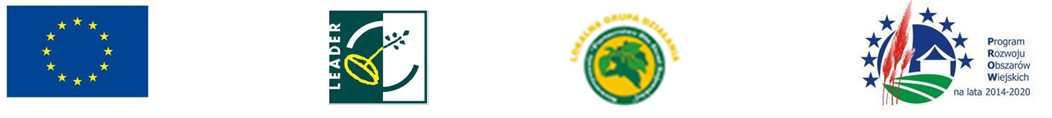 Załącznik nr  2ZP.271.8.2019……………………………………….                   nazwa, pieczęć WykonawcyOŚWIADCZENIE O SPEŁNIANIU WYMAGAŃ UDZIAŁU W POSTĘPOWANIUPrzystępując do udziału w postępowaniu o udzielenie zamówienia publicznego, w trybie zapytania ofertowego, prowadzonego na podstawie Rozporządzenia Ministra Rolnictwa i Rozwoju Wsi z dnia 20 lutego 2018 r. w sprawie wyboru wykonawców zadań ujętych w zestawieniu rzeczowo-finansowym operacji oraz warunków dokonywania zmniejszeń kwot pomocy oraz pomocy technicznej, pod nazwą „Doposażenie zespołu śpiewaczego "Mimoza" oraz Młodzieżowej Orkiestry Dętej z Wagańca w kujawskie stroje ludowe”oświadczam, że w zakresie wskazanym przez Zamawiającego w zapytaniu ofertowym spełniam wymagania udziału w postępowaniu.data …........................................                         ………….......…………………………                    	(podpis uprawnionego przedstawiciela Wykonawcy)